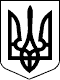 ПИРЯТИНСЬКА   МІСЬКА  РАДА  ПОЛТАВСЬКОЇ  ОБЛАСТІРОЗПОРЯДЖЕННЯ20.06.2022                                                                                              № 94Про визначення переліку та обсягівзакупівель товарів, робіт і послуг, якінеобхідно здійснити для здійсненнязаходів правового режиму  воєнного стану          Відповідно до статті 42 Закону України „Про місцеве самоврядування в Україні“, відповідно до Указу Президента України від 24.02.2022р. № 64/2022 „Про введення воєнного стану в Україні“, Указу Президента України                               від 17  травня 2022 року  № 341/2022 „Про продовження строку дії воєнного стану в Україні“, Порядку виконання повноважень Державною казначейською службою в особливому режимі в умовах воєнного стану, затвердженого постановою Кабінету Міністрів України від 09.06.2021р. № 590, Переліку аварійних, відновних робіт та експлуатаційного утримання автомобільних доріг загального користування місцевого значення, вулиць і доріг комунальної власності у населених пунктах Полтавської області на 2022 рік, затверджених  начальником Полтавської обласної військової адміністрації 09.06.2022,  у зв’язку з наявною потребою в закупівлі товарів, робіт і послуг, керуючись постановою Кабінету Міністрів України „Про деякі питання здійснення оборонних та публічних закупівель товарів, робіт і послуг в умовах воєнного стану“ від 28.02.2022 № 169: затвердити перелік та обсяги закупівель товарів, робіт і послуг, які необхідні для здійснення заходів на території Пирятинської територіальної громади правового режиму воєнного стану, що додається.Міський голова                                                                        Андрій СІМОНОВ                                                                                          ЗАТВЕРЖЕНО                                                                                                                                                       Розпорядження                                                                                             міського голови                                                                                              20.06.2022  № 94Перелік та обсяги закупівель товарів, робіт і послуг, які необхідні для здійснення заходів на території Пирятинської територіальної громади правового режиму воєнного стануКеруючий справамивиконкому міської ради						Ірина КОЗІН№ з/пТовари, роботи і послуги, закупівлю яких необхідно здійснитиКод за ДК 021:2015 „Єдиний закупівельний словник“Обсяг закупівель,грн1Послуги з виконання аварійних, відновних робіт та експлуатаційного утримання вулиць і доріг комунальної власності у населених пунктах відповідно до затвердженого начальником обласної військової адміністрації переліку,  а саме: проїзної частини:вул.Визволення в м.Пирятин.вул.Гагаріна в м.Пирятин,вул.Січових Стрільців в м.Пирятин,вул.Соборна в м.Пирятин,майдан Незалежності в м.Пирятин,вул.Ярмаркова в м.Пирятин,вул.Цибаня в м.Пирятин,вул.Європейська в м.Пирятин,вул.Урожайна в м.Пирятин,вул.Фабрична в м.Пирятин45230000-8 Будівництво трубопроводів, ліній зв’язку та електропередач, шосе, доріг, аеродромів і залізничних доріг; вирівнювання поверхонь 4 360 718,00, в т.ч.:292525,43285151,82494747,65570017,59570094,76292827,89279754,211140418,80292645,51142534,34